Publicado en Palma de Mallorca el 12/06/2024 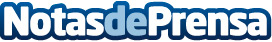 OK Yachts inaugura su sede en Puerto PortalsTras el crecimiento de la empresa y con el objetivo de dar respuesta a la demanda de los clientes, la división de yachting de OK Group se instala en uno de los puertos más exclusivos de BalearesDatos de contacto:OK GroupComunicación OK Group+34639855773Nota de prensa publicada en: https://www.notasdeprensa.es/ok-yachts-inaugura-su-sede-en-puerto-portals_1 Categorias: Viaje Nautica Turismo Emprendedores Movilidad y Transporte http://www.notasdeprensa.es